Załącznik 1 do SIWZOpis Przedmiotu Zamówieniaw Postępowaniu na Opracowanie, wykonanie i dostawa materiałów promocyjnych w postaci albumu o Mazowszu z nadrukiem zawierającym informacje dot. realizacji Projektu „Mazowsze – Promocja gospodarcza serca Polski”Przedmiotem postępowania jest wykonanie usługi polegającej na opracowaniu treści,  przygotowaniu do druku oraz wydruku i dostarczeniu pod wskazany przez Zamawiającego adres na terenie Warszawy reprezentacyjnego wielokolorowego albumu na temat atrakcyjności województwa mazowieckiego wraz z jego wersją elektroniczna zapisaną na nośniku danych. Usługa poligraficzna musi gwarantować wymagania jakościowe określone w Opisie Przedmiotu ZamówieniaWydawnictwo będące przedmiotem zamówienia powinno spełniać następujące kryteria:Wstęp:  album winien być opatrzony przedmową, nakreślającą historyczno – geograficzno – przyrodniczo - turystyczne ramy województwa Mazowieckiego, o długości nie mniejszej, niż dwie strony A4, min. 2 000 znaków na stronie; Przed przystąpieniem do druku przedmowa winna zostać zaakceptowana przez Zamawiającego. Treść:  Album powinien zawierać nie mniej, niż 40 opisów miast bądź miejsc na Mazowszu wraz z wyszczególnieniem ich najbardziej charakterystycznych, najsłynniejszych obiektów zabytkowych bądź turystycznych. Wśród opisów winny znaleźć się m.in. takie miejsca, jak: Ciechanów- ruiny Zamku Książąt Mazowieckich, Czarnolas – muzeum Jana Kochanowskiego, Czersk – Zamek Książąt Mazowieckich, Jabłonna – Zespół pałacowo-parkowy, Ostrołęka – Kościół Pobernardyński pw. Św. Antoniego Padewskiego, Otrębusy – Muzeum Motoryzacji i Techniki, Płock- Bazylika katedralna Wniebowzięcia NMP, Zamek Książąt Mazowieckich, Pułtusk- rynek, Zamek Biskupów Płockich, Puszcza Kampinoska, Radom – Katedra Opieki NMP, Muzeum Wsi Radomskiej, Radziejowice – zespół pałacowo-parkowy, Sierpc – Muzeum Wsi Mazowieckiej, Szydłowiec – Zamek Szydłowieckich i Radziwiłłów (Pałac Radziwiłłów), Twierdza Modlin, Warszawa – Stare Miasto, Zamek Królewski, Łazienki Królewskie, Pałac w Wilanowie, Żyrardów – Stara Przędzalnia, lofty, Żelazowa Wola - Dom Urodzenia Fryderyka Chopina I Park w Żelazowej Woli.Album winien być bogato ilustrowany, tzn. każda opisywana atrakcja Mazowsza winna być zilustrowana co najmniej jedną całostronicową fotografią w wysokiej rozdzielczości  (preferowana większa ilość fotografii). Wszystkie fotografie muszą posiadać opisy miejsc, które przedstawiają. Alternatywnie: na końcu w albumie powinien się znajdować spis ilustracji wraz z numerami stron, na których zostały umieszczone. Język: Album powinien prezentować tekst zarówno w języku polskim, oraz trzech językach obcych (angielski, niemiecki oraz rosyjski).  Teksty tłumaczone w postaci kolumn/segmentów pod tekstem głównym.Podpisy pod fotografiami  muszą posiadać tłumaczenie.Szczegółowy opis produktu: format po złożeniu: A4, szyty po dłuższym bokuilość egzemplarzy: 500 sztukobjętość: 150 stron (+/- 5%) kolory: 4 + 4papier: kreda błysk  - papier o jasnym odcieniu bieli nadający się do druku wysokiej jakości prac.   strony tytułowe: 2 białe wklejki: – jedna przód, jedna tył:  5 + 5oprawa: twarda, albumowa, w pełnym kolorze,  lakierowana na połysk. Grzbiet prostyZamawiający nadaje własny numer ISBN Wykonawca zobowiązany jest w szczególności do :
a. opracowania wstępnego zarysu koncepcji redakcyjnej tekstu albumu - do zatwierdzenia przez Zamawiającego, 
b.  opracowania szaty graficznej - do zatwierdzenia przez Zamawiającego, 
c.  składu komputerowego,
d. wykonania zdjęć do publikacji lub zakupu zdjęć oraz ich opracowania (Wykonawca ponosi pełną odpowiedzialność za zamieszczone zdjęcia),
e. opracowania merytorycznego tekstów do albumu (Wykonawca ponosi pełną odpowiedzialność za treść tekstów),
f.  redakcji technicznej,wykonania lub zlecenia tłumaczenia przysięgłego tekstu na języki: angielski, niemiecki i rosyjski,wydruku przygotowanych materiałów,dostarczenia przygotowanych materiałów Zamawiającemu w wersji papierowej (Album  - ukończone dzieło)dostarczenia przygotowanych materiałów Zamawiającemu w wersji elektronicznej (plik w formacie PDF) naniesionej na płycie CD,wszelkich innych niewymienionych czynności, koniecznych do prawidłowego wykonania przedmiotu zamówienia.Przed przystąpieniem do produkcji docelowej albumów objętych przedmiotem zamówienia Wykonawca przedstawi Zamawiającemu do akceptacji projekt albumu oraz próbki materiałów użytych do ich wykonania, odpowiadające wymaganiom Zamawiającego co do kolorystki, wymiarów, użytych zdjęć oraz treści merytorycznej tekstów użytych w albumie oraz podpisu zdjęć.Zamawiający zastrzega sobie możliwość zmiany założeń technicznych przedmiotu zamówienia (np.: objętości  +/- 15 %), względem założeń pierwotnie określonych w SIWZ, które wyniknąć mogą w trakcie projektowania wydawnictw i których Zamawiający na dzień ogłaszania przetargu nie był w stanie przewidzieć, a które są konieczne do prawidłowego wykonania przedmiotu zamówienia. Wszystkie albumy muszą być oznaczone wewnątrz (na wklejkach) kombinacją odpowiednich logotypów - zgodnie z Księgą Identyfikacji Wizualnej Narodowej Strategii Spójności, która stanowi Załącznik nr 1 Strategii komunikacji Funduszy Europejskich w Polsce w ramach Narodowej Strategii Spójności na lata 2007-2013 - aktualny dokument w wersji elektronicznej dostępny jest pod następującym adresem: http://www.poig.gov.pl/ w zakładce dokumenty promocyjne. Logotyp UE dla projektów finansowanych z Funduszy Europejskich  dostępny jest pod adresem: https://www.funduszeeuropejskie.gov.pl/zpfe/strony/logo.aspx, System Identyfikacji Wizualnej Marki Mazowsze dostępny jest pod następującym adresem:  http://www.mazovia.pl/wojewodztwo/system-identyfikacji-wizualnej-marki-mazowsze/ Każdy z albumów oprócz kombinacji logotypów winien zawierać tekst informujący
 o współfinansowaniu ze środków unijnych w następującej formie: „Materiał promocyjny współfinansowany przez Unię Europejską ze środków Europejskiego Funduszu Rozwoju Regionalnego w ramach Regionalnego Programu Operacyjnego Województwa Mazowieckiego 2007-2013 oraz ze środków budżetu państwa w ramach Projektu „Mazowsze-promocja gospodarcza serca Polski”Ilekroć mowa o kombinacji logotypów należy rozumieć następujące ułożenie logotypów: 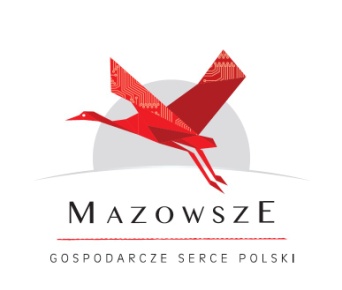 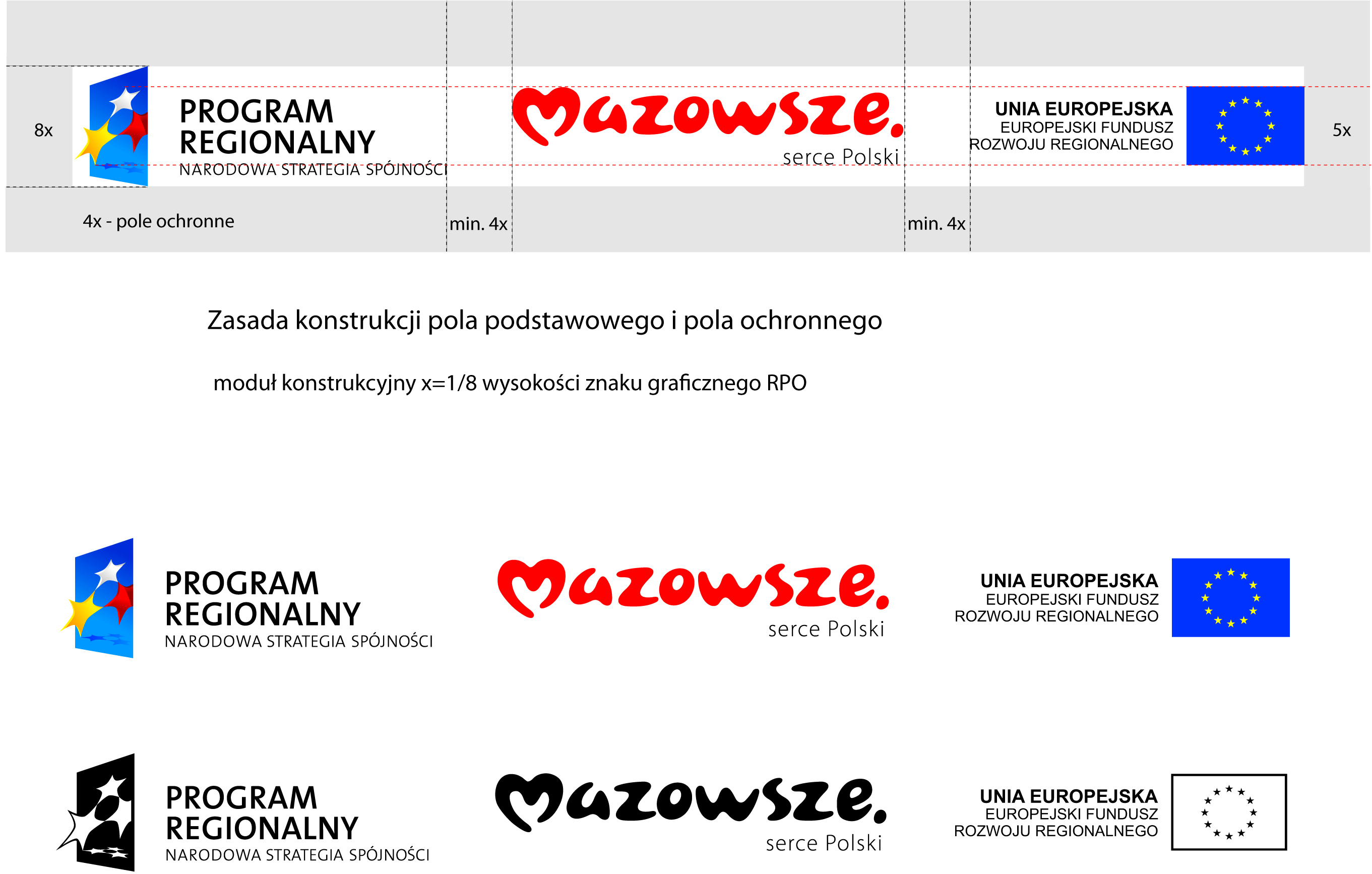 Wykonawca opracuje projekt graficzny albumu i wklejki informacyjnej do albumu w ciągu 20 dni roboczych od dnia zawarcia umowy i przekaże je do akceptacji Zamawiającego, a w przypadku braku akceptacji naniesie poprawki w ciągu 3 dni roboczych od dnia ich otrzymania, zgodnie z sugestiami Zamawiającego.Koszty dostawy przedmiotu zamówienia na adres wskazany przez Zamawiającego obciążają Wykonawcę.